~ БРЕСТ - БЕЛОВЕЖСКАЯ ПУЩА ~поезд-автобусСтоимость тура на группу – по справке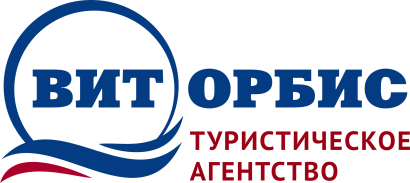          Республика Беларусь 210009                                г. Витебск, пр-т Фрунзе, 38 / ул. Чапаева 4                                                            Тел./факс: +375 (212) 265-500МТС: +375 (29) 5-110-100                     www.vitorbis.com      e-mail: vitorbis@mail.ru1 день17.56 - Выезд из Витебска вечером поездом Витебск – Брест.2 день7.45 - Прибытие в Брест. Встреча с гидом у вагона. Посадка в автобус.Выезд в Беловежскую пущу, занесенную в Список мирового культурного и природного наследия ЮНЕСКО. Сочетание богатого растительного мира и изумительных ландшафтов. Осмотр вольеров с обитателями Беловежской пущи.  Экскурсионные вольеры - это небольшой лесной зоопарк, где можно увидеть настоящих беловежских зубров, волка, рысь, оленя, медведя, диких кабанов. Музей природы - один из самых посещаемых на Брестчине. В музее семь тематических залов, в которых насчитывается более тысячи экспонатов.  В залах первого этажа можно увидеть копытных животных (олень, кабан, косуля, лось), а также хищников (волк, рысь, лисица, куница, барсук, енотовидная собака). На втором этаже - настоящее царство птиц, которых в пуще насчитывается около 250 видов. Коллекция дереворазрушающих грибов – одна из самых полных в Республике Беларусь. Вокруг здания музея посажены экзотические деревья, не произрастающие в Беларуси в естественных условиях.Возвращение в Брест.Посещение мемориального комплекса «Брестская крепость - герой». Знакомство с историей страшных дней начала войны, когда на рассвете 22 июня 1941 года гарнизон крепости первым принял на себя удары немецко-фашистских захватчиков и более месяца держал оборону в полном окружении. война». Старые строения, руины, скульптурно-архитектурные сооружения, монументы «Мужество», «Жажда», площадь Церемониалов, штык-обелиск и вечный огонь. Посещение музея Обороны или «Музей войны - территория мира». Экспозиционные залы музея рассказывают о боевых действиях в районе Бреста, обороне Брестской крепости.Обзорная экскурсия по Бресту.Отъезд в Витебск в 20:30.3 деньПрибытие в Витебск в 11:04.В стоимость входит: Дополнительно оплачивается: - транспортное обслуживание в Бресте;- сопровождение по  маршруту;- обзорные  экскурсии по Бресту, Беловежской Пуще- проезд поездом Витебск - Брест - Витебск -  входные билеты в музеи